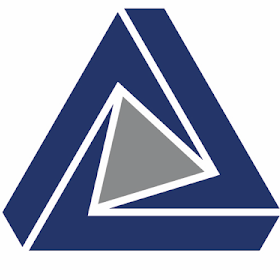 ANKARA BİLİM ÜNİVERSİTESİLİSANSÜSTÜ EĞİTİM ENSTİTÜSÜLisansüstü Eğitim ProgramıYüksek Lisans Tez Savunma Jürisi Atama TeklifiANKARA SCIENCE UNIVERSITY GRADUATE SCHOOL OF STUDIESMA. THESIS DEFENSE JURY ASSIGNMENT FORM 1- ÖĞRENCİ BİLGİLERİ / STUDENT INFORMATION2- TEZ BİLGİLERİ / ABOUT THE THESIS3- TEZ SINAV JÜRİSİ / JURYASİL ÜYELER / MEMBERSYEDEK ÜYELER / SUBSTITUTE MEMBERSAdayın aşağıda belirtilen tarih ve yerde tez savunma sınavını yapmak üzere, yukarıda belirtilen öğretim üyeleri ‘Tez Savunma Jürisi’ olarak önerilmektedir.For the candidate to defend his/her thesis, the above associates are proposed for “Thesis Defense Jury.” The above-mentioned examiners have been proposed for the Thesis Defense as scheduled belowGereği için bilgilerinize arz ederim.Yours sincerely,Tez Savunmasının Yapılacağı / The Thesis Defense Examination will be held on:   Tarih / Date: …………………	Saat / Time: …………………..	Yer / Place: ………………………………(Anabilim Dalı Başkanı / Head of the Department)(İmza / Signature)Ek / Attachment:Jüri teklifine dair Anabilim Dalı Akademik Kurul KararıTez Çalışması Orijinallik RaporuTurnitin Raporunun, öğrencinin adının ve tez başlığının yer aldığı ilk ve son sayfalarıEtik Kurul Onay Belgesi fotokopisiSavunma sınavına girmek istediğine ilişkin Öğrencinin DilekçesiAdı Soyadı / Name - Surname:Öğrenci No / Student ID No.:Anabilim Dalı / Department:Programı / Program:Tez Danışmanı / Thesis AdvisorTez Başlığı / Thesis TitleÜnvanı, Adı, Soyadı / Title, Name, SurnameKurumu – Bölümü / Institution - DepartmentÜnvanı, Adı, Soyadı / Title, Name, SurnameKurumu – Bölümü / Institution - Department